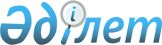 Ақкөл аудандық мәслихатының 2022 жылғы 23 желтоқсандағы № С 31-1 "2023-2025 жылдарға арналған аудандық бюджет туралы" шешіміне өзгерістер енгізу туралыАқмола облысы Ақкөл аудандық мәслихатының 2023 жылғы 16 маусымдағы № С 7-1 шешімі
      Ақкөл аудандық мәслихаты ШЕШТІ:
      1. Ақкөл аудандық мәслихатының "2023-2025 жылдарға арналған аудандық бюджет туралы" 2022 жылғы 23 желтоқсандағы № С 31-1 шешіміне келесі өзгерістер енгізілсін:
      1 тармақ жаңа редакцияда жазылсын:
      "1. 2023-2025 жылдарға арналған аудандық бюджет тиісінше 1, 2 және 3-қосымшаларға сәйкес, соның ішінде 2023 жылға келесі көлемдерде бекітілсін:
      1) кірістер – 6 148 543,9 мың теңге, соның ішінде:
      салықтық түсімдер – 1 502 217,0 мың теңге;
      салықтық емес түсімдер – 15 669,0 мың теңге;
      негізгі капиталды сатудан түскен түсімдер – 80 132,0 мың теңге;
      трансферттердің түсімдері – 4 550 525,9 мың теңге;
      2) шығындар – 6 611 026,5 мың теңге;
      3) таза бюджеттік кредит беру – 4 340,0 мың теңге, соның ішінде:
      бюджеттік кредиттер – 15 525,0 мың теңге;
      бюджеттік кредиттерді өтеу – 11 185,0 мың теңге;
      4) қаржы активтерімен жасалатын операциялар бойынша сальдо – 0,0 мың теңге;
      5) бюджеттің тапшылығы (профициті) – -466 822,6 мың теңге;
      6) бюджеттің тапшылығын қаржыландыру (профицитті пайдалану) – 466 822,6 мың теңге.";
      көрсетілген шешімнің 1, 4, 5, 6, 7-қосымшалары осы шешімнің 1, 2, 3, 4, 5-қосымшаларына сәйкес, жаңа редакцияда жазылсын.
      2. Осы шешiм 2023 жылғы 1 қаңтардан бастап қолданысқа енгiзiледi. 2023 жылға арналған аудандық бюджет 2023 жылға арналған республикалық бюджеттен берілетін нысаналы трансферттер мен бюджеттік кредиттер 2023 жылға арналған облыстық бюджеттен аудан бюджетiне нысаналы трансферттер 2023 жылға арналған облыстық бюджеттен аудандық маңызы бар қала, ауыл, ауылдық округ бюджеттерiне нысаналы трансферттер 2023 жылға арналған аудандық бюджеттен аудандық маңызы бар қала, ауыл, ауылдық округ бюджеттерiне нысаналы трансферттер
					© 2012. Қазақстан Республикасы Әділет министрлігінің «Қазақстан Республикасының Заңнама және құқықтық ақпарат институты» ШЖҚ РМК
				
      Ақкөл аудандық мәслихатының төрағасы

Д.Салыбекова
Ақкөл аудандық мәслихатының
2023 жылғы 16 маусымдағы
№ С 7-1 шешіміне
1-қосымшаАқкөл аудандық мәслихатының
2022 жылғы 23 желтоқсандағы
№ С 31-1 шешіміне
1-қосымша
Санаты
Санаты
Санаты
Санаты
Сома
мың теңге
Сыныбы 
Сыныбы 
Сыныбы 
Сома
мың теңге
Кіші сыныбы
Кіші сыныбы
Сома
мың теңге
Атауы
Сома
мың теңге
1
2
3
4
5
I. КІРІСТЕР
6 148 543,9
1
Салықтық түсімдер
1 502 217,0
01
Табыс салығы
599 849,0
1
Корпоративтік табыс салығы
590 267,0
2
Жеке табыс салығы 
9 582,0
03
Әлеуметтiк салық
585 226,0
1
Әлеуметтiк салық
585 226,0
04
Меншiкке салынатын салықтар
227 450,0
1
Мүлікке салынатын салықтар
227 450,0
05
Тауарларға, жұмыстарға және көрсетілетін қызметтерге салынатын iшкi салықтар
42 849,0
3
Табиғи және басқа да ресурстарды пайдаланғаны үшiн түсетiн түсiмдер
26 343,0
4
Кәсiпкерлiк және кәсiби қызметтi жүргiзгенi үшiн алынатын алымдар
16 506,0
08
Заңдық маңызы бар әрекеттерді жасағаны және (немесе) оған уәкілеттігі бар мемлекеттік органдар немесе лауазымды адамдар құжаттар бергені үшін алынатын міндетті төлемдер
46 843,0
1
Мемлекеттік баж
46 843,0
2
Салықтық емес түсiмдер
15 669,0
01
Мемлекеттік меншіктен түсетін кірістер
6 047,0
5
Мемлекет меншігіндегі мүлікті жалға беруден түсетін кірістер
5 899,0
7
Мемлекеттік бюджеттен берілген кредиттер бойынша сыйақылар 
8,0
9
Мемлекет меншігінен түсетін басқа да кірістер 
140,0
02
Мемлекеттік бюджеттен қаржыландырылатын мемлекеттік мекемелердің тауарларды (жұмыстарды, көрсетілетін қызметтерді) өткізуінен түсетін түсімдер
551,0
1
Мемлекеттік бюджеттен қаржыландырылатын мемлекеттік мекемелердің тауарларды (жұмыстарды, көрсетілетін қызметтерді) өткізуінен түсетін түсімдер
551,0
06
Басқа да салықтық емес түсiмдер
9 071,0
1
Басқа да салықтық емес түсiмдер
9 071,0
3
Негізгі капиталды сатудан түсетін түсімдер
80 132,0
01
Мемлекеттік мекемелерге бекітілген мемлекеттік мүлікті сату
80 132,0
1
Мемлекеттік мекемелерге бекітілген мемлекеттік мүлікті сату
80 132,0
4
Трансферттердің түсімдері
4 550 525,9
01
Төмен тұрған мемлекеттiк басқару органдарынан трансферттер 
1 059,8
3
Аудандық маңызы бар қалалардың, ауылдардың, кенттердің, ауылдық округтардың бюджеттерінен трансферттер
1 059,8
02
Мемлекеттiк басқарудың жоғары тұрған органдарынан түсетiн трансферттер
4 549 466,1
2
Облыстық бюджеттен түсетiн трансферттер
4 549 466,1
Функционалдық топ
Функционалдық топ
Функционалдық топ
Функционалдық топ
Сома
мың теңге
Бюджеттік бағдарламалардың әкімшісі
Бюджеттік бағдарламалардың әкімшісі
Бюджеттік бағдарламалардың әкімшісі
Сома
мың теңге
Бағдарлама
Бағдарлама
Сома
мың теңге
Атауы
Сома
мың теңге
1
2
3
4
5
II. Шығындар
6 611 026,5
01
Жалпы сипаттағы мемлекеттiк көрсетілетін қызметтер
1 231 056,1
112
Аудан (облыстық маңызы бар қала) мәслихатының аппараты
50 123,2
001
Аудан (облыстық маңызы бар қала) мәслихатының қызметін қамтамасыз ету жөніндегі қызметтер
50 123,2
122
Аудан (облыстық маңызы бар қала) әкімінің аппараты
387 195,4
001
Аудан (облыстық маңызы бар қала) әкімінің қызметін қамтамасыз ету жөніндегі қызметтер
365 105,4
003
Мемлекеттік органның күрделі шығыстары
11 900,0
113
Төменгі тұрған бюджеттерге берілетін нысаналы ағымдағы трансферттер
10 190,0
459
Ауданның (облыстық маңызы бар қаланың) экономика және қаржы бөлімі
71 097,9
001
Ауданның (облыстық маңызы бар қаланың) экономикалық саясаттын қалыптастыру мен дамыту, мемлекеттік жоспарлау, бюджеттік атқару және коммуналдық меншігін басқару саласындағы мемлекеттік саясатты іске асыру жөніндегі қызметтер
69 126,0
003
Салық салу мақсатында мүлікті бағалауды жүргізу
1 241,9
010
Жекешелендіру, коммуналдық меншікті басқару, жекешелендіруден кейінгі қызмет және осыған байланысты дауларды реттеу 
365,0
028
Коммуналдық меншікке мүлікті сатып алу
365,0
492
Ауданның (облыстық маңызы бар қаланың) тұрғын үй-коммуналдық шаруашылығы, жолаушылар көлігі, автомобиль жолдары және тұрғын үй инспекциясы бөлімі
704 762,2
001
Жергілікті деңгейде тұрғын үй-коммуналдық шаруашылық, жолаушылар көлігі, автомобиль жолдары және тұрғын үй инспекциясы саласындағы мемлекеттік саясатты іске асыру жөніндегі қызметтер
49 641,5
113
Төменгі тұрған бюджеттерге берілетін нысаналы ағымдағы трансферттер
655 120,7
494
Ауданның (облыстық маңызы бар қаланың) кәсіпкерлік және өнеркәсіп бөлімі
17 877,4
001
Жергілікті деңгейде кәсіпкерлікті және өнеркәсіпті дамыту саласындағы мемлекеттік саясатты іске асыру жөніндегі қызметтер
17 877,4
02
Қорғаныс
20 307,0
122
Аудан (облыстық маңызы бар қала) әкімінің аппараты
20 307,0
005
Жалпыға бірдей әскери міндетті атқару шеңберіндегі іс-шаралар
7 277,7
006
Аудан (облыстық маңызы бар қала) ауқымындағы төтенше жағдайлардың алдын алу және оларды жою
1 603,0
007
Аудандық (қалалық) ауқымдағы дала өрттерінің, сондай-ақ мемлекеттік өртке қарсы қызмет органдары құрылмаған елдi мекендерде өрттердің алдын алу және оларды сөндіру жөніндегі іс-шаралар
11 426,3
03
Қоғамдық тәртіп, қауіпсіздік, құқықтық, сот, қылмыстық-атқару қызметі
28 145,0
492
Ауданның (облыстық маңызы бар қаланың) тұрғын үй-коммуналдық шаруашылығы, жолаушылар көлігі, автомобиль жолдары және тұрғын үй инспекциясы бөлімі
28 145,0
021
Елдi мекендерде жол қозғалысы қауiпсiздiгін қамтамасыз ету
28 145,0
06
Әлеуметтiк көмек және әлеуметтiк қамсыздандыру
499 275,1
451
Ауданның (облыстық маңызы бар қаланың) жұмыспен қамту және әлеуметтік бағдарламалар бөлімі
499 275,1
001
Жергілікті деңгейде халық үшін әлеуметтік бағдарламаларды жұмыспен қамтуды қамтамасыз етуді іске асыру саласындағы мемлекеттік саясатты іске асыру жөніндегі қызметтер
63 584,0
002
Жұмыспен қамту бағдарламасы
130 954,0
004
Ауылдық жерлерде тұратын денсаулық сақтау, білім беру, әлеуметтік қамтамасыз ету, мәдениет, спорт және ветеринар мамандарына отын сатып алуға Қазақстан Республикасының заңнамасына сәйкес әлеуметтік көмек көрсету
24 474,0
005
Мемлекеттік атаулы әлеуметтік көмек 
13 632,0
006
Тұрғын үйге көмек көрсету
500,0
007
Жергілікті өкілетті органдардың шешімі бойынша мұқтаж азаматтардың жекелеген топтарына әлеуметтік көмек
58 465,0
010
Үйден тәрбиеленіп оқытылатын мүгедектігі бар балаларды материалдық қамтамасыз ету
865,0
011
Жәрдемақыларды және басқа да әлеуметтік төлемдерді есептеу, төлеу мен жеткізу бойынша қызметтерге ақы төлеу
409,0
014
Мұқтаж азаматтарға үйде әлеуметтiк көмек көрсету
103 190,9
017
Оңалтудың жеке бағдарламасына сәйкес мұқтаж мүгедектігі бар адамдарды протездік-ортопедиялық көмек, сурдотехникалық құралдар, тифлотехникалық құралдар, санаторий-курорттық емделу, мiндеттi гигиеналық құралдармен қамтамасыз ету, арнаулы жүрiп-тұру құралдары, жеке көмекшінің және есту бойынша мүгедектігі бар адамдарға қолмен көрсететiн тіл маманының қызметтері мен қамтамасыз ету
25 513,0
023
Жұмыспен қамту орталықтарының қызметін қамтамасыз ету
47 595,2
026
Мүгедектігі бар адамдарды жұмысқа орналастыру үшін арнайы жұмыс орындарын құруға жұмыс берушінің шығындарын субсидиялау
1 035,0
050
Қазақстан Республикасында мүгедектігі бар адамдардың құқықтарын қамтамасыз етуге және өмір сүру сапасын жақсарту
13 916,0
054
Үкіметтік емес ұйымдарда мемлекеттік әлеуметтік тапсырысты орналастыру
15 022,0
062
Біліктілік жүйесін дамыту
120,0
07
Тұрғын үй-коммуналдық шаруашылық
2 434 963,9
467
Ауданның (облыстық маңызы бар қаланың) құрылыс бөлімі
1 944 665,3
003
Коммуналдық тұрғын үй қорының тұрғын үйін жобалау және (немесе) салу, реконструкциялау
554 967,3
004
Инженерлік-коммуникациялық инфрақұрылымды жобалау, дамыту және (немесе) жайластыру
270 337,0
005
Коммуналдық шаруашылығын дамыту
10,0
058
Ауылдық елді мекендердегі сумен жабдықтау және су бұру жүйесін дамыту
965 751,0
098
Коммуналдық тұрғын үй қорының тұрғын үйлерін сатып алу 
153 600,0
492
Ауданның (облыстық маңызы бар қаланың) тұрғын үй-коммуналдық шаруашылығы, жолаушылар көлігі, автомобиль жолдары және тұрғын үй инспекциясы бөлімі
490 298,6
003
Мемлекеттік тұрғын үй қорын сақтауды үйымдастыру
7 300,0
011
Шағын қалаларды жылумен жабдықтауды үздіксіз қамтамасыз ету
441 227,0
012
Сумен жабдықтау және су бұру жүйесінің жұмыс істеуі
9 000,0
014
Қаланы және елді мекендерді абаттандыруды дамыту
1 140,0
026
Ауданның (облыстық маңызы бар қаланың) коммуналдық меншігіндегі жылу желілерін пайдалануды ұйымдастыру
6 631,6
098
Коммуналдық тұрғын үй қорының тұрғын үйлерін сатып алу 
25 000,0
08
Мәдениет, спорт, туризм және ақпараттық кеңістiк
911 854,8
455
Ауданның (облыстық маңызы бар қаланың) мәдениет және тілдерді дамыту бөлімі
743 236,3
001
Жергілікті деңгейде тілдерді және мәдениетті дамыту саласындағы мемлекеттік саясатты іске асыру жөніндегі қызметтер
14 254,0
003
Мәдени-демалыс жұмысын қолдау
270 924,9
006
Аудандық (қалалық) кiтапханалардың жұмыс iстеуi
98 251,4
007
Мемлекеттiк тiлдi және Қазақстан халқының басқа да тiлдерін дамыту
12 995,0
032
Ведомстволық бағыныстағы мемлекеттік мекемелер мен ұйымдардың күрделі шығыстары
346 811,0
456
Ауданның (облыстық маңызы бар қаланың) ішкі саясат бөлімі
59 338,8
001
Жергілікті деңгейде ақпарат, мемлекеттілікті нығайту және азаматтардың әлеуметтік сенімділігін қалыптастыру саласында мемлекеттік саясатты іске асыру жөніндегі қызметтер
24 204,8
002
Мемлекеттік ақпараттық саясат жүргізу жөніндегі қызметтер
10 500,0
003
Жастар саясаты саласында іс-шараларды іске асыру
24 634,0
465
Ауданның (облыстық маңызы бар қаланың) дене шынықтыру және спорт бөлімі
97 418,7
001
Жергілікті деңгейде дене шынықтыру және спорт саласындағы мемлекеттік саясатты іске асыру жөніндегі қызметтер
15 697,2
006
Аудандық (облыстық маңызы бар қалалық) деңгейде спорттық жарыстар өткiзу
3 500,0
007
Әртүрлi спорт түрлерi бойынша аудан (облыстық маңызы бар қала) құрама командаларының мүшелерiн дайындау және олардың облыстық спорт жарыстарына қатысуы
78 221,5
467
Ауданның (облыстық маңызы бар қаланың) құрылыс бөлімі
11 861,0
008
Cпорт объектілерін дамыту
11 861,0
09
Отын-энергетика кешенi және жер қойнауын пайдалану
1 800,0
467
Ауданның (облыстық маңызы бар қаланың) құрылыс бөлімі
1 800,0
009
Жылу-энергетикалық жүйені дамыту
1 800,0
10
Ауыл, су, орман, балық шаруашылығы, ерекше қорғалатын табиғи аумақтар, қоршаған ортаны және жануарлар дүниесін қорғау, жер қатынастары
82 284,7
459
Ауданның (облыстық маңызы бар қаланың) экономика және қаржы бөлімі
7 384,0
099
Мамандарға әлеуметтік қолдау көрсету жөніндегі шараларды іске асыру
7 384,0
462
Ауданның (облыстық маңызы бар қаланың) ауыл шаруашылығы бөлімі
47 291,0
001
Жергілікті деңгейде ауыл шаруашылығы саласындағы мемлекеттік саясатты іске асыру жөніндегі қызметтер
47 291,0
463
Ауданның (облыстық маңызы бар қаланың) жер қатынастары бөлімі
25 109,7
001
Аудан (облыстық маңызы бар қала) аумағында жер қатынастарын реттеу саласындағы мемлекеттік саясатты іске асыру жөніндегі қызметтер
17 989,7
003
Елдi мекендердi жер-шаруашылық орналастыру
4 000,0
004
Жердi аймақтарға бөлу жөнiндегi жұмыстарды ұйымдастыру
1 120,0
006
Аудандардың, облыстық маңызы бар, аудандық маңызы бар қалалардың, кенттердiң, ауылдардың, ауылдық округтердiң шекарасын белгiлеу кезiнде жүргiзiлетiн жерге орналастыру
2 000,0
492
Ауданның (облыстық маңызы бар қаланың) тұрғын үй-коммуналдық шаруашылығы, жолаушылар көлігі, автомобиль жолдары және тұрғын үй инспекциясы бөлімі
2 500,0
056
Жануарларға арналған баспаналар, уақытша ұстау пункттерін салу
2 500,0
11
Өнеркәсіп, сәулет, қала құрылысы және құрылыс қызметі
145 214,1
467
Ауданның (облыстық маңызы бар қаланың) құрылыс бөлімі
19 481,1
001
Жергілікті деңгейде құрылыс саласындағы мемлекеттік саясатты іске асыру жөніндегі қызметтер
19 481,1
468
Ауданның (облыстық маңызы бар қаланың) сәулет және қала құрылысы бөлімі
125 733,0
001
Жергілікті деңгейде сәулет және қала құрылысы саласындағы мемлекеттік саясатты іске асыру жөніндегі қызметтер
13 303,0
003
Аудан аумағында қала құрылысын дамыту схемаларын және елді мекендердің бас жоспарларын әзірлеу
112 430,0
12
Көлiк және коммуникация
923 574,0
492
Ауданның (облыстық маңызы бар қаланың) тұрғын үй-коммуналдық шаруашылығы, жолаушылар көлігі, автомобиль жолдары және тұрғын үй инспекциясы бөлімі
923 574,0
020
Көлік инфрақұрылымын дамыту
862 387,0
023
Автомобиль жолдарының жұмыс істеуін қамтамасыз ету
24 187,0
024
Кентiшiлiк (қалаiшiлiк), қала маңындағы ауданiшiлiк қоғамдық жолаушылар тасымалдарын ұйымдастыру
33 000,0
045
Аудандық маңызы бар автомобиль жолдарын және елді-мекендердің көшелерін күрделі және орташа жөндеу
4 000,0
13
Басқалар
21 000,0
459
Ауданның (облыстық маңызы бар қаланың) экономика және қаржы бөлімі
21 000,0
012
Ауданның (облыстық маңызы бар қаланың) жергілікті атқарушы органының резерві 
21 000,0
14
Борышқа қызмет көрсету
60 138,0
459
Ауданның (облыстық маңызы бар қаланың) экономика және қаржы бөлімі
60 138,0
021
Жергілікті атқарушы органдардың облыстық бюджеттен қарыздар бойынша сыйақылар мен өзге де төлемдерді төлеу бойынша борышына қызмет көрсету 
60 138,0
15
Трансферттер
251 413,8
459
Ауданның (облыстық маңызы бар қаланың) экономика және қаржы бөлімі
251 413,8
006
Пайдаланылмаған (толық пайдаланылмаған) нысаналы трансферттерді қайтару
4 347,0
038
Субвенциялар
216 713,0
054
Қазақстан Республикасының Ұлттық қорынан берілетін нысаналы трансферт есебінен республикалық бюджеттен бөлінген пайдаланылмаған (түгел пайдаланылмаған) нысаналы трансферттердің сомасын қайтару
30 353,8
III. Таза бюджеттiк кредит беру 
4 340,0
Бюджеттiк кредиттер 
15 525,0
10
Ауыл, су, орман, балық шаруашылығы, ерекше қорғалатын табиғи аумақтар, қоршаған ортаны және жануарлар дүниесін қорғау, жер қатынастары
15 525,0
459
Ауданның (облыстық маңызы бар қаланың) экономика және қаржы бөлімі
15 525,0
018
Мамандарды әлеуметтік қолдау шараларын іске асыру үшін бюджеттік кредиттер
15 525,0
Бюджеттiк кредиттерді өтеу 
11 185,0
5
Бюджеттiк кредиттерді өтеу 
11 185,0
1
Бюджеттiк кредиттерді өтеу 
11 185,0
1
Мемлекеттік бюджеттен берілген бюджеттік кредиттерді өтеу
11 185,0
IV. Қаржы активтерiмен жасалатын операциялар бойынша сальдо 
0,0
V. Бюджеттің тапшылығы (профициті)
-466 822,6
VI. Бюджеттің тапшылығын қаржыландыру (профицитті пайдалану)
466 822,6Ақкөл аудандық мәслихатының
2023 жылғы 16 маусымдағы
№ С 7-1 шешіміне
2-қосымшаАқкөл аудандық мәслихатының
2022 жылғы 23 желтоқсандағы
№ С 31-1 шешіміне
4-қосымша
Атауы
Сома
мың теңге
1
2
Барлығы
2 034 965,0
Ағымдағы нысаналы трансферттер
153 600,0
оның iшiнде:
Ауданның (облыстық маңызы бар қаланың) құрылыс бөлімі
153 600,0
Халықтың әлеуметтік жағынан осал топтарына коммуналдық тұрғын үй қорынан тұрғын үй сатып алуға берілетін 
153 600,0
Дамытуға арналған нысаналы трансферттер
1 865 840,0
оның iшiнде:
Ауданның (облыстық маңызы бар қаланың) құрылыс бөлімі
1 156 006,0
Ауылдық елді мекендердегі сумен жабдықтау және су бұру жүйелерін дамытуға
915 751,0
Инженерлік-коммуникациялық инфрақұрылымды дамытуға және (немесе) жайластыруға
240 255,0
Ауданның (облыстық маңызы бар қаланың) тұрғын үй-коммуналдық шаруашылығы, жолаушылар көлігі, автомобиль жолдары және тұрғын үй инспекциясы бөлімі
709 834,0
Шағын және моноқалаларды дамытуға
709 834,0
Бюджеттік кредиттер
15 525,0
оның iшiнде:
Ауданның (облыстық маңызы бар қаланың) экономика және қаржы бөлімі
15 525,0
Мамандарды әлеуметтік қолдау шараларын іске асыру үшін
15 525,0Ақкөл аудандық мәслихатының
2023 жылғы 16 маусымдағы
№ С 7-1 шешіміне
3-қосымшаАқкөл аудандық мәслихатының
2022 жылғы 23 желтоқсандағы
№ С 31-1 шешіміне
5-қосымша
Атауы
Сома
мың теңге
1
2
Барлығы
1 660 995,1
Ағымдағы нысаналы трансферттер
1 264 609,9
оның iшiнде:
Ауданның (облыстық маңызы бар қаланың) жұмыспен қамту және әлеуметтік бағдарламалар бөлімі
90 878,0
Қандастар үшін көшуге арналған субсидияларға берілетін
483,0
Жеңілдікпен жол жүруді қамтамасыз етуге
12 182,0
Үкіметтік емес ұйымдарда мемлекеттік әлеуметтік тапсырысты орналастыруға 
7 110,0
Мемлекеттік атаулы әлеуметтік көмекті төлеуге
9 688,0
Мүгедектерді әлеуметтік қамсыздандыруға
26 625,0
Ауылдық жерлерде тұратын педагогтер үшін отын және коммуналдық қызметтерді төлеуге 
24 474,0
Асқа мемлекеттер аумағындағы ұрыс қимылдарының ардагерлеріне біржолғы әлеуметтік көмек төлеуге
552,0
Чернобыль атом электр станцияндағы апаттың зардаптарын жоюға қатысқан адамдарға біржолғы әлеуметтік көмек төлеуге
2 208,0
Басқа мемлекеттердің аумағында соғыс ардагерлеріне санаториялық-курорттық емделуге жұмсалған шығындарды өтеу үшін
4 968,0
Ауғанстаннан кеңес әскерлерін шығару күнін мерекелеуге Ауған соғысының ардагерлеріне біржолғы әлеуметтік көмек
2 588,0
Ауданның (облыстық маңызы бар қаланың) сәулет және қала құрылысы бөлімі
110 930,0
Кадастрлық жоспар құру арқылы Ақкөл қаласының құрылыс салынған аумағындағы жерасты және жерүсті коммуникацияларын түгендеу
110 930,0
Ауданның (облыстық маңызы бар қаланың) тұрғын үй-коммуналдық шаруашылығы, жолаушылар көлігі, автомобиль жолдары және тұрғын үй инспекциясы бөлімі
662 801,9
Тұрғын үй-коммуналдық шаруашылықты дамытуға
325 374,3
Автомобиль жолдарын жөндеуге әзірлеуге
225 000,0
Сумен жабдықтау және су бұру жүйесін жөндеуге
112 427,6
Ауданның (облыстық маңызы бар қаланың) мәдениет және тілдерді дамыту бөлімі
400 000,0
Мәдениет объектілерін жөндеуге
261 577,0
Мәдениет ұйымдарының материалдық-техникалық базасын нығайтуға
138 423,0
Нысаналы даму трансферттерi
396 385,2
оның iшiнде:
Ауданның (облыстық маңызы бар қаланың) құрылыс бөлімі
249 824,2
Коммуналдық тұрғын үй қорының тұрғын үйін салуға және (немесе) реконструкциялауға 
174 242,2
Инженерлік-коммуникациялық инфрақұрылымды дамытуға және (немесе) жайластыруға
25 582,0
Ауылдық елді мекендердегі сумен жабдықтау жүйелерін дамытуға
50 000,0
Ауданның (облыстық маңызы бар қаланың) тұрғын үй-коммуналдық шаруашылығы, жолаушылар көлігі, автомобиль жолдары және тұрғын үй инспекциясы бөлімі
146 561,0
Көлік инфрақұрылымын дамыту
146 561,0Ақкөл аудандық мәслихатының
2023 жылғы 16 маусымдағы
№ С 7-1 шешіміне
4-қосымшаАқкөл аудандық мәслихатының
2022 жылғы 23 желтоқсандағы
№ С 31-1 шешіміне
6-қосымша
Атауы
Сома
мың теңге
1
2
Барлығы
512 285,6
Ағымдағы нысаналы трансферттер
512 285,6
оның iшiнде:
Ауданның (облыстық маңызы бар қаланың) тұрғын үй-коммуналдық шаруашылығы, жолаушылар көлігі, автомобиль жолдары және тұрғын үй инспекциясы бөлімі
512 285,6
Тұрғын үй-коммуналдық шаруашылықты дамытуға
193 045,0
Автомобиль жолдарын жөндеуге әзірлеуге
206 813,0
Сумен жабдықтау және су бұру жүйесін жөндеуге
112 427,6Ақкөл аудандық мәслихатының
2023 жылғы 16 маусымдағы
№ С 7-1 шешіміне
5-қосымшаАқкөл аудандық мәслихатының
2022 жылғы 23 желтоқсандағы
№ С 31-1 шешіміне
7-қосымша
Атауы
Сома
мың теңге
1
2
Барлығы
153 025,1
Ағымдағы нысаналы трансферттер
153 025,1
оның iшiнде:
Аудан (облыстық маңызы бар қала) әкімінің аппараты
10 190,0
Мемлекеттік органның күрделі шығыстары
10 190,0
Ауданның (облыстық маңызы бар қаланың) тұрғын үй-коммуналдық шаруашылығы, жолаушылар көлігі, автомобиль жолдары және тұрғын үй инспекциясы бөлімі
142 835,1
Мемлекеттік органдардың қызметін қолдау
13 782,5
Елді мекендерді сумен жабдықтауды ұйымдастыру
18 038,7
Елді мекендердің санитариясын қамтамасыз ету
6 818,0
Елдi мекендердегі көшелердi жарықтандыру
36 950,0
Елді мекендерді абаттандыруға
22 346,0
Автомобиль жолдарын пайдалану үшін
44 899,9